Заприметил солдат, что у хозяина в сенях висело под коньком пуда два свиного сала в мешке: прорыл ночью крышу, стал отвязывать мешок, да как-то осклизнулся и упал вместе с салом в сени.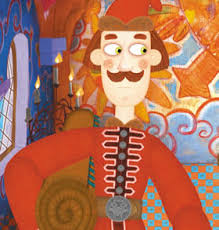 Хозяин услыхал шум и вышел с огнем:— Что тебе нужно?— Не надо ли тебе сала? — спрашивает солдат.— Нет, у меня своего много!— Ну так потрудись, навали мне мешок на спину.Хозяин навалил ему мешок на спину, и солдат ушел.